Point of the Mountain State Land Authority Board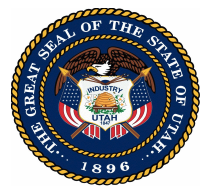 MeetingJuly 18 2023UMINUTESMembers in Attendance:Lowry Snow, ChairRep Jordan Teuscher, ChairRep Jeff StenquistJim RussellMayor Troy WalkerApril CooperMayor Jenny WilsonMayor Dawn RamseySenator Jerry StevensonStaff, Consultants, and Presenters in Attendance:Alan Matheson				POMSLADon Willie					POMSLASteve Kellenberg				Kellenberg StudioMuriel Xochimitl				X-Factor CommunicationsCee Cee Niederhauser			DFCMJacey Skinner					Ballard SpahrDon Whyte					ConsultantMembers of the Public in Attendance:David DobbinsLauren ReynoldsMichelle LarsenKatie MazzieRBShule BishopJade TeranMary DeLorettoBrett MillburnEric IsomOn Tuesday, July 18, 2023 the Point of the Mountain State Land Authority Board held a meeting in Senate Building 210 at the Utah State Capitol Complex. A virtual meeting option was available for those who attended remotely via the Zoom Meeting platform: https://zoom.us/webinar/register/WN_11t67FdJTpC2Y5Eu7F_lAQA video of the meeting can be found on The Point’s YouTube channel:https://youtube.com/@ThePointUtahThe meeting was called to order at 9:03 AM.WELCOMEChair Lowry Snow called the meeting to order and welcomed all meeting attendees, including consultants, board members, and the public.  He gave a brief review of recent developments and progress on The Point project.PUBLIC COMMENTChair Snow opened the meeting for public comment and expressed the importance of feedback from the community.  None came forward.MINUTES OF THE JUNE 13, 2023 BOARD MEETINGChair Snow asked for a motion from the board to approve the minutes of the June 13, 2023 meeting.	MOTION:	Rep Stenquist moved to approve the minutes of the June 13, 2023 board meeting. The motion was seconded by Mayor Wilson and passed unanimously.FY23 FINANCIAL SUMMARYChair Snow explained that the GOEO staff has asked for additional time to provide the FY23 financial summary so we are not fully prepared to address this agenda item.  This will be on the agenda for our next meeting.PROPOSED EXTENSION OF THE LRT RED LINEChair Teuscher explained that he and Mayor Ramsey have served on a committee to review transit possibilities to connect the major areas of Salt Lake County together through light rail.  One of the ideas is to extend the Red Line to The Point area from Daybreak.  As we have talked with major companies who are looking to relocate to the southwest part of the valley, they have expressed support for the mass transit concept; however, the BRT solution that we had originally planned for the area has not met their criteria.  The Wasatch Front Regional Council have recently agreed to review a proposal for feasibility of extending the Red Line because of the significant population growth in the southwest part of the valley.  The council would like to know how the board feels about extending the Red Line, so we are looking for discussion and a motion indicating support for this idea.Board members unanimously voiced their support for connecting the Red Line to The Point and discussed the importance of conducting further analysis.  Additionally, they raised valid concerns about the identification of a suitable corridor for acquisition and the possibility of running the transit line along an existing road as well as the obstacles and political struggle to make it happen.Mayor Ramsey expressed her enthusiastic support, highlighting the considerable increase in development at Daybreak, Herriman, and Riverton. While acknowledging the need for further analysis, she firmly believes that the extension of the Red Line will serve as a crucial connector, fostering growth, economic development, and improved transportation throughout the community. By strengthening connections to various communities and commercial corridors, it promises to enhance the overall effectiveness of the transportation system. Undoubtedly, this extension will be a significant and valuable addition to The Point, benefitting both residents and businesses alike.	MOTION:	Mayor Ramsey moved that the board make a statement of support requesting additional analysis be conducted to determine the feasibility for extending the Red Line from South Jordan to The Point. The motion was seconded by Mayor Wilson.Discussion to Motion:Representative Stenquist expressed his support for the motion and emphasized his desire for the analysis to culminate in a clear recommendation or preferred option to present to the legislature.	RESTATEMENT OFTHE MOTION: 	Mayor Ramsey moved that the board make a statement of support requesting additional analysis be conducted to determine the feasibility for extending the Red Line from South Jordan to The Point and that the analysis would be used by this board and other planning agencies.					The motion passed unanimously.EXECUTIVE SESSIONChair Snow suggested the board move into a closed executive session pursuant to Utah Code 52-4-205(1)(d) to discuss a financial proposal related to land owned by the state, specifically an infrastructure loan under Utah Code 11-59-104, a project proposal, and the proposed development agreement.  The board plans to return to open session to take formal action on these matters.	MOTION:	Mayor Walker moved that the board go into closed executive session.  The motion was seconded by Mayor Wilson and passed unanimously.The board moved into executive session at 9:36 AM.At 10:40 AM the board reconvened after the executive session.  The motion to return to the open meeting was unanimously approved by the board.  Following this, Chair Snow requested a motion to be made concerning the infrastructure loan.	MOTION:	Chair Teuscher moved that the board approve the recommendations from the loan committee with some modification with respect to the language as to how the infrastructure improvements are identified.  The motion was seconded by Mayor Walker and passed unanimously.Chair Snow requested a motion concerning the project proposal from X-Point Innovations.	MOTION:	Chair Teuscher moved that the board direct our Executive Director, with assistance from staff, to prepare a comprehensive position statement to effectively communicate our position to all stakeholders involved which should be circulated to the board for approval before being distributed.  The motion was seconded by Senator Stevenson and passed unanimously.ADJOURNMENT	MOTION:   	Mayor Walker moved to adjourn the meeting.  The motion was seconded by Mayor Wilson and passed unanimously.The meeting ended at 10.45 AM.